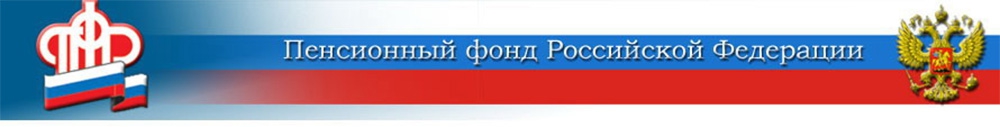  Новые пособия перечисляются только на карту МИР	Право на выплату имеют родители, которые в одиночку воспитывают детей от 8 до 16 лет включительно и имеют доход, не превышающий прожиточного минимума на душу населения в регионе проживания. Чтобы рассчитать ежемесячный доход, нужно разделить годовой доход семьи на 12 месяцев и на количество членов семьи. - Кому назначается новое пособие?- Выплата назначается:единственному родителю (т.е. второй родитель умер, пропал без вести, не вписан в свидетельство о рождении либо вписан со слов матери);родителям и законным представителям ребенка, в отношении которого есть судебное решение о выплате алиментов.- Моему сыну в июне исполнилось 17 лет. Нам положена новая выплата?- Нет. Выплата положена только на детей, не достигших 17 лет. - Моему сыну 17 лет исполнится 15 февраля 2022 года. Пособие перестанут платить с этого дня?  - Нет, пособие выплачивается за полный месяц. В Вашем случае выплаты прекратятся с марта 2022 года.- Правда ли, что выплаты перечисляются только на карту МИР?- Да, обратите на это внимание - новые выплаты будут зачисляться семьям только на банковские карты «Мир». Помните: при заполнении заявлений на пособия указываются именно реквизиты счета заявителя, а не номер карты. Ещё один важный момент: выплата не может перечисляться на счёт другого лица. Если заявление было подано с чужими банковскими реквизитами, можно подать новое заявление с реквизитами своего банка.- Я подала электронное заявление на пособие. Когда перечислят деньги? - Пособие выплачивается с 1-го по 25-ое число месяца, следующего за месяцем, за который выплачивается пособие. То есть если Вы подали заявление в июле, выплату получите в августе. - А как узнать, назначена выплата или нет? - Если Вы подали заявления через портал Госуслуг, уведомление о статусе его рассмотрения появится там же. Если же заявление было подано лично в клиентской службе Пенсионного фонда России, в случае положительного решения средства будут перечислены в установленный законом срок без дополнительного уведомления заявителя. Узнать о принятом положительном решении можно и самостоятельно, позвонив по телефону в клиентскую службу ПФР, где было подано заявление. В случае отказа заявителю в течение 1 рабочего дня отправят уведомление, в котором будет указана причина отказа. - У меня есть задолженность перед банком. Пособие могут удержать в счёт долга?  - Нет, не могут.ЦЕНТР ПФР № 1по установлению пенсийв Волгоградской области